كتابة التعليمات البرمجية :-   التعليمات البرمجية عبارة عن مجموعة من العبارات البرمجية والتي سيتم تنفيذها في مرحلة التنفيذ عند وقوع الحدث المرافق لهذه التعليمات وتحدد كلمتا Sub و EndSub بداية ونهاية الأجراء والكلمة التي تلي  Sub  هي اسم الأجراء .والشكل العام لكتابة التعليمات البرمجية كما يلي :-بالنسبة للنماذج فأن اسم الأجراء يتألف من كلمة Form تليها اشارة تحت السطر ( _ ) ثم اسم الحدث  ( event name ).                                                    ( ) event name Private Sub Form_Statement                                                                                                                                                                                                  End Sub                                                                                     بالنسبة لعناصر التحكم فأن اسم الأجراء يتألف من اسم عنصر التحكم  Controlname يليه اشارة تحت السطر ( _ ) ثم اسم الحدث  ( event name ).                                        ( ) event name Private Sub Controlname _Statement                                                                                                                                                                                                  End Sub                                                                                     حيث ان :-   statement  هي التعليمات البرمجية التي نريد تنفيذها عند وقوع الحدث .والكلمة Private  تدل على ان الأجراء خاص . أي لايمكن استدعاه الا من قبل اجراءات نفس النموذج .الأدوات :-صندوق النص (text box) :-         يستخدم صندوق النص بشكل أساسي في عملية إدخال المتغيرات وإظهار النتائج ومن أهم خصائص صندوق النص هي الخاصية text . . كما يمتلك هذا العنصر مجموعة كبيرة من الخصائص المرتبطة بعملية الإظهار مثل الحدود والخط واللون وغيرها  .زر الأمر ( command button ):-        يستخدم زر الأمر بشكل اساسي لتنفيذ تعليمات برمجية عند النقر علية ومن أهم خصائص زر الأمر هي الخاصية caption . . كما يمتلك هذا العنصر مجموعة كبيرة من الخصائص المرتبطة بعملية الإظهار مثل الحدود والخط واللون وغيرها  .التسمية ( label ) :-         وسيلة لإظهار نص أمام المستخدم دون السماح له بتعديله . وتستخدم في كثير من الأحيان كعنوان لعنصر تحكم اخر مثل  text box  أو  combo box أما أهم خاصية لهذا العنصر فهي خاصية العنوان  caption التي تحوي النص الذي تظهره التسمية . كما يمتلك هذا العنصر مجموعة كبيرة من الخصائص المرتبطة بعملية الإظهار مثل الحدود والخط واللون وغيرها  .المشـــــــروع الأول :-  الهدف من المشروع هو أظهار الترحيب  . حيث يؤدي..... **  النقر على زر الأمر ( welcome)  إلى أظهار العبارة  ( Welcome in visual basic 6 )  ** النقر على زر الأمر ( clear ) إلى مسح محتويات صندوق النص** النقر على زر الأمر ( Exit ) إلى إنهاء التنفيذ 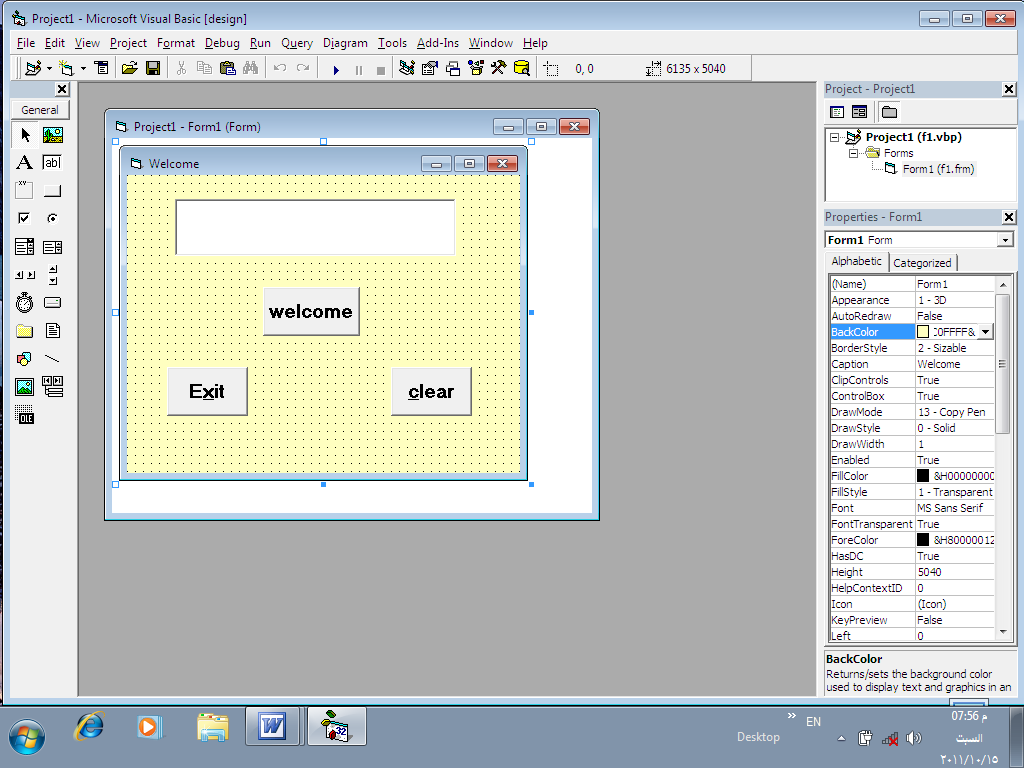   مراحل التنفيذ ::-افتح مشروع قياسا جديدا مع ضبط الخصائص التالية :2- ننشئ عنصر واحد من نوع صندوق نص ( text box ) مع ضبط الخصائص التالية :ننشئ ثلاث عناصر من نوع زر أمر  ( command button) مع ضبط الخصائص التالية :كتابة التعليمات البرمجية على أزرار الأمر وكالاتي :على كل زر أمر يجب كتابة أجراء ( مجموعة من التعليمات البرمجية ) .ملاحظة :- تأخذ تعليمة اسناد قيمة خاصية عنصر تحكم  الشكل العام التالي :-ControlName . Property = Expressionحيث ان :-ControlName :- أسم عنصر التحكم Property:- الخاصية  Expression :- القيمة المسندة** لبرمجة الزر welcome  ننقر نقرا مزدوجا على الزر فتظهر نافذة كتابة التعليمات البرمجية نكتب على حدث النقر click  لزر الأمر welcome  التعليمة التالية :-Private sub cmdwel_click ( )Txtout . text = " Welcome in visual basic 6 "End subبهذه الطريقة قمنا بأسناد النص الموجود الموجود بين علامتي   ( "  " ) الى الخاصية  text  لصندوق النص   txtoutملاحظة :-  توضع النصوص الثابتة في  VB  ضمن علامتي اقتباس ( "  " )** لبرمجة الزر clear  نكتب على حدث النقر click   التعليمة التالية :-Private sub cmdclear_click ( )Txtout . text = "   "End sub ( لاحظ ان  "   ")   )  ترمز الى اللاشئ )** لبرمجة الزر exit   نكتب على حدث النقر click   التعليمة التالية :-Private sub cmdExit_click ( )ENDEnd subوالتي تعني انهاء التنفيذ .بعد الأنتهاء من كتابة التعليمات البرمجية يأتي دور تجريب البرنامج ....Form1propertiesfrmwnamewelcomecaptionTIME,BOLD,12fontاختر اللون الأصفر مثلاbackcolorText1propertiesTXTOUTname2- CENTERalignmentTIME,BOLD,12fontتمسح كلمة text1textcommand1 3command 2command1propertiesCMDEXITCMDCLEARCMDWELname2- CENTER2- CENTER2- CENTERalignmentTIME,BOLD,14TIME,BOLD,14TIME,BOLD,14fontE&xit&clearwelcomecaption